NÁRODNÁ RADA SLOVENSKEJ REPUBLIKYVII. volebné obdobieČíslo: CRD-1709/2019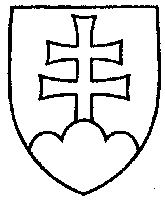 2147UZNESENIENÁRODNEJ RADY SLOVENSKEJ REPUBLIKYzo 16. októbra 2019k návrhu poslancov Národnej rady Slovenskej republiky Erika Tomáša a Roberta Fica na vydanie zákona, ktorým sa mení a dopĺňa zákon č. 663/2007 Z. z. o minimálnej mzde v znení neskorších predpisov a ktorým sa mení zákon č. 311/2001 Z. z. Zákonník práce v znení neskorších predpisov (tlač 1624)	Národná rada Slovenskej republiky	po prerokovaní uvedeného návrhu zákona v druhom a treťom čítaní	s c h v a ľ u j enávrh poslancov Národnej rady Slovenskej republiky Erika Tomáša a Roberta Fica na vydanie zákona, ktorým sa mení a dopĺňa zákon č. 663/2007 Z. z. o minimálnej mzde v znení neskorších predpisov a ktorým sa mení zákon č. 311/2001 Z. z. Zákonník práce v znení neskorších predpisov, v znení schváleného pozmeňujúceho návrhu.   Andrej  D a n k o   v. r.predseda  Národnej rady Slovenskej republikyOverovatelia:Ľubomír  Ž e l i e z k a   v. r.Jana  C i g á n i k o v á   v. r.